新增招標公告成功 公開取得報價單或企劃書公告                                   公告日：110/10/01機
關
資
料機關代碼3.15.8.6機
關
資
料機關名稱交通部觀光局澎湖國家風景區管理處機
關
資
料單位名稱遊憩課機
關
資
料機關地址880澎湖縣馬公市光華里171號機
關
資
料聯絡人商累仁機
關
資
料聯絡電話(06)9216521分機247機
關
資
料傳真號碼(06)9216545機
關
資
料電子郵件信箱slj33-ph@tbroc.gov.tw採
購
資
料標案案號p-nsa110107採
購
資
料標案名稱「澎湖國家風景區秋冬旅遊推廣計畫」案採
購
資
料標的分類勞務類
96 - 娛樂,文化,體育服務採
購
資
料財物採購性質非屬財物之工程或勞務採
購
資
料採購金額980,000元採
購
資
料採購金額級距未達公告金額採
購
資
料辦理方式自辦採
購
資
料依據法條採購法第49條採
購
資
料本採購是否屬「具敏感性或國安(含資安)疑慮之業務範疇」採購否採
購
資
料本採購是否屬「涉及國家安全」採購否採
購
資
料預算金額980,000元採
購
資
料預算金額是否公開是採
購
資
料預計金額980,000元採
購
資
料預計金額是否公開否採
購
資
料後續擴充否採
購
資
料是否受機關補助是採
購
資
料是否含特別預算否招
標
資
料招標方式公開取得報價單或企劃書招
標
資
料決標方式參考最有利標精神招
標
資
料是否電子報價否招
標
資
料新增公告傳輸次數01招
標
資
料招標狀態第一次公開取得招
標
資
料機關自定公告日110/10/01招
標
資
料是否複數決標否招
標
資
料是否訂有底價否未訂底價依據：採購法第47條第1項第2款招
標
資
料價格是否納入評選否招
標
資
料是否於招標文件載明固定費用或費率是招
標
資
料本案評選項目是否包含廠商企業社會責任（CSR）指標否招
標
資
料是否屬特殊採購否招
標
資
料是否已辦理公開閱覽否招
標
資
料是否屬統包否招
標
資
料是否屬共同供應契約採購否招
標
資
料是否屬二以上機關之聯合採購(不適用共同供應契約規定)否招
標
資
料是否應依公共工程專業技師簽證規則實施技師簽證否招
標
資
料是否採行協商措施否招
標
資
料是否適用採購法第104條或105條或招標期限標準第10條或第4條之1否招
標
資
料是否依據採購法第106條第1項第1款辦理否領
投
開
標是否提供電子領標是領
投
開
標是否提供電子投標否領
投
開
標截止投標110/10/08 10:00領
投
開
標開標時間110/10/08 14:00領
投
開
標開標地點880澎湖縣馬公市光華里171號領
投
開
標是否須繳納押標金否領
投
開
標投標文字正體中文領
投
開
標收受投標文件地點880澎湖縣馬公市光華里171號其
他是否依據採購法第99條否其
他是否於招標文件載明優先決標予身心障礙福利機構團體或庇護工場否其
他履約地點澎湖縣(非原住民地區)其
他履約期限110年12月30日其
他是否刊登公報是其
他是否依據採購法第11條之1，成立採購工作及審查小組否其
他本案採購契約是否採用主管機關訂定之範本是其
他本案採購契約是否採用主管機關訂定之最新版範本勞務類勞務採購契約範本最新版之時間為「109.06.30」
勞務類公共工程技術服務契約範本最新版之時間為「110.01.07」
勞務類公共工程專案管理契約範本最新版之時間為「109.09.30」
勞務類資訊服務採購契約範本最新版之時間為「110.04.09」
勞務類勞動派遣採購契約範本最新版之時間為「109.01.30」
勞務類災後復建工程設計、監造技術服務開口契約範本最新版之時間為「109.09.30」是其
他廠商資格摘要1.應為政府採購法第8條所稱廠商，且無政府採購法第103條規定不得參加投標或作為決標對象者，且廠商營業項目須為下列之一者：
2.廠商登記或設立之證明。
3.廠商納稅之證明。
4.餘詳投標須知。其
他是否訂有與履約能力有關之基本資格是廠商應附具之基本資格證明文件或物品：
1.廠商信用之證明。其
他附加說明未達公告金額之採購，爭議屬政府採購法第31條規定不予發還或追繳押標金之爭議，始得提出申訴。【招標文件領取方式及地點】：
1.自行領取：自即日起至110年10月08日上午10︰00止，逕向本機關秘書室購取(住址：澎湖縣馬公市光華里171號)。
2.通訊購取：自即日起至110年10月08日上午10︰00止，(請自行考量郵遞來回運送及機關行政作業時程)，信封請書明索取「澎湖國家風景區秋冬旅遊推廣計畫」案招標文件，附大型(A3)回郵信封(信封上預先書妥自行選定之收件人姓名、地址，並貼足限時掛號或快捷回信郵資，以500公克所需信函郵資計算)，寄送至880澎湖縣馬公市光華里171號「交通部觀光局澎湖國家風景區管理處」，向本機關秘書室函購；本機關最遲於申請之次日（末日為例假日者順延1日）將招標文件置入回郵信內寄出。(因所附回郵郵資不足或收件地址、收件人資訊不明，致收件延遲或無法投件者，由購取人自行負責)。
3.遇颱風等因素，致停止上班時，則順延至次一上班日同一時間截止投標與開標。
4.開標日期：採分段式開標；第1階段於110年10月08日 14時00分辦理資格審查，投標廠商得免參與；第2階段，由本機關另行通知。
5.【招標文件售價及付款方式】：本報名文件費為新台幣200元整，電子領標費用為新台幣125元；前項費用以郵局匯票或現金逕洽本處秘書室支付。
6.本採購案依「中央機關未達公告金額採購招標辦法」第3條規定，辦理第1次公告結果，未能取得3家以上廠商之書面報價或企劃書者，當場改採限制性招標。其辦理第2次公告者，得不受3家廠商之限制。
7.其他︰其
他是否刊登英文公告否其
他疑義、異議、申訴及檢舉受理單位其
他新增時間110/09/30 09:09註：◎以上招標公告內容如與招標文件不一致者，請依政府採購法第41條向招標機關反映。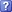 